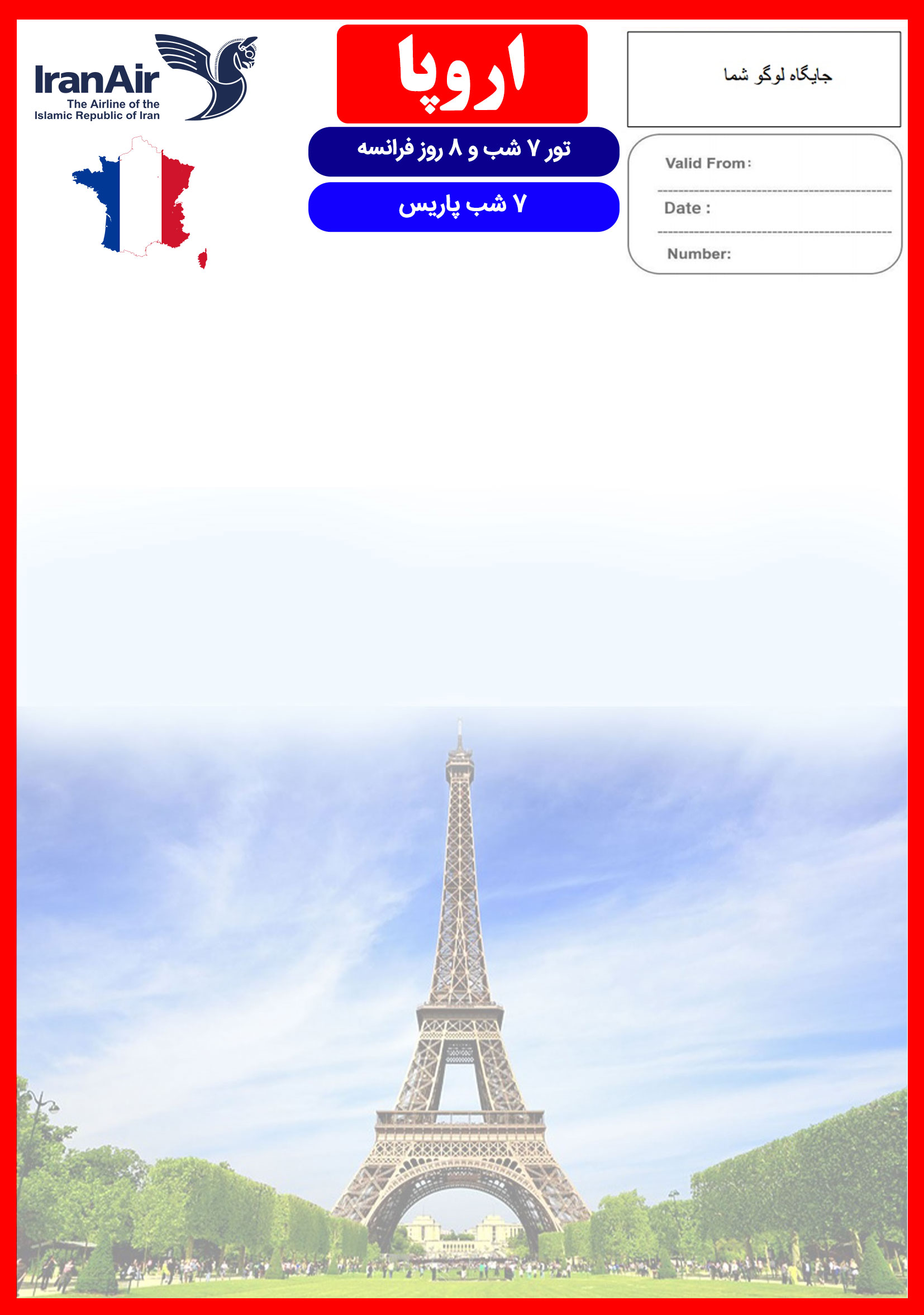 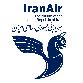 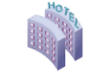 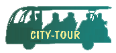 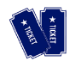 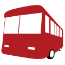 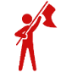 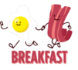 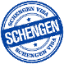 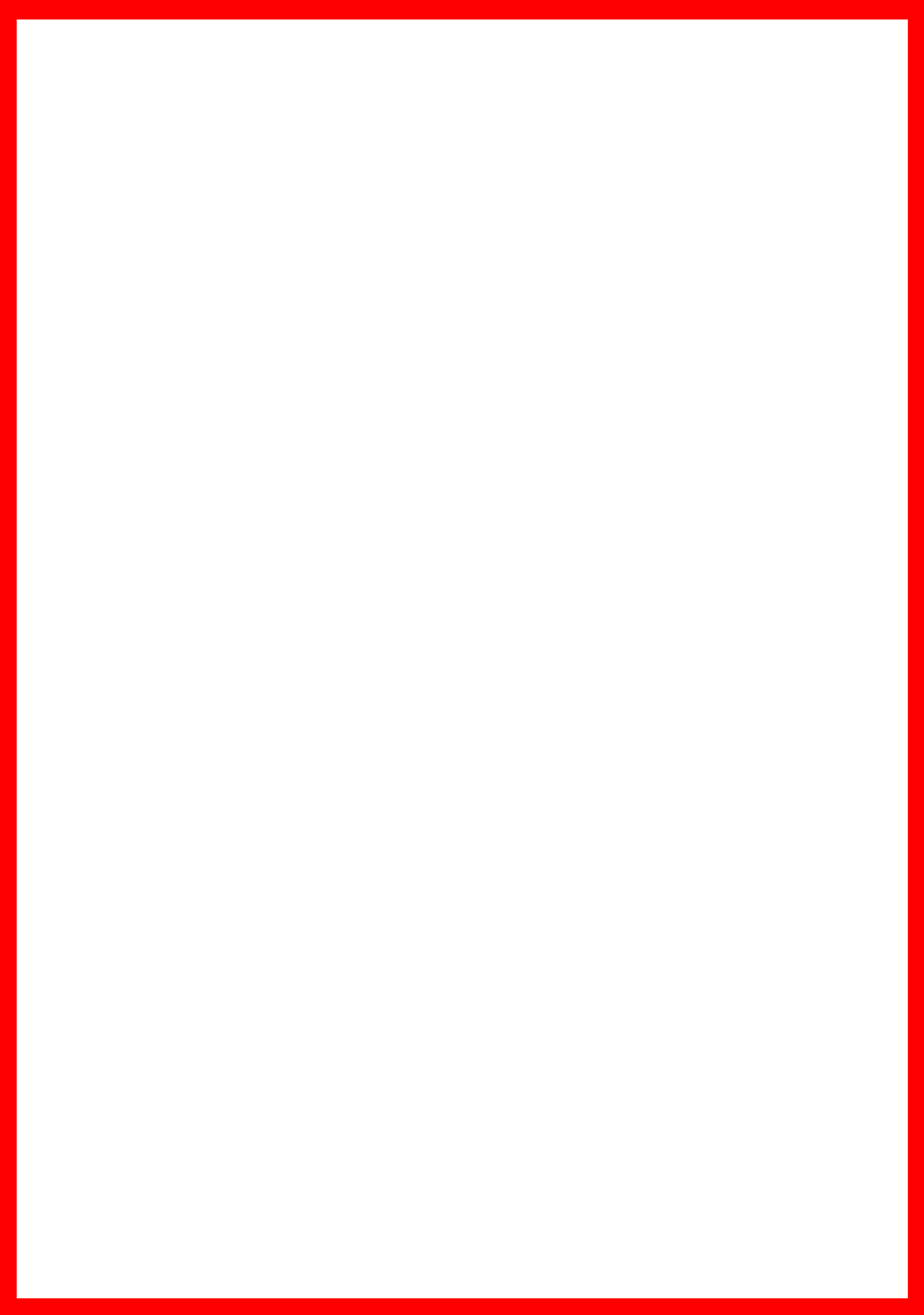 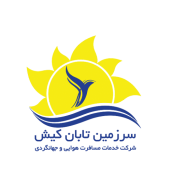 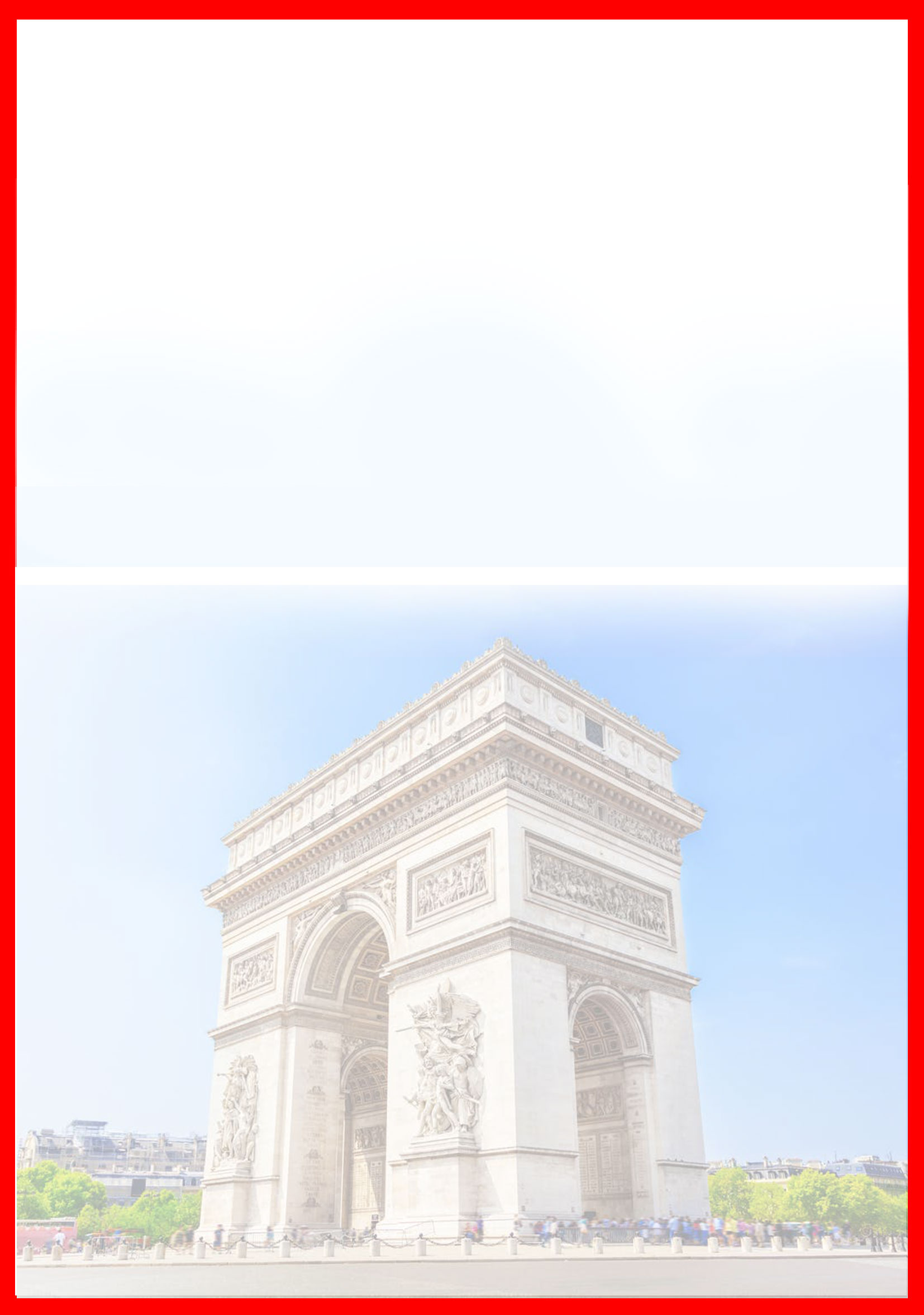 هتلدرجهشهرتعدادشبنفر در اتاق دو تخته (نفر اضافه)نفر در اتاق یک تختهکودک با تخت (12-4 سال)کودک بی تخت (4-2 سال)Crowne Plaza Republique4*Topپاریس7 شب1,090 یورو+6,900,000 تومان1,590 یورو+6,900,000 تومان890 یورو+6,500,000 تومان590 یورو+6,500,000 تومانبرنامه پروازی رفتحرکت از تهرانورود به پاریسشماره پروازشرکت هواپیماییبرنامه پروازی رفت17:1521:00(IR733)ایران ایربرنامه پروازی برگشتحرکت از پاریسورود به تهرانشماره پروازشرکت هواپیماییبرنامه پروازی برگشت22:3006:45 + 1(IR732)ایران ایرروز اول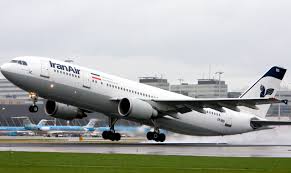 روز دوم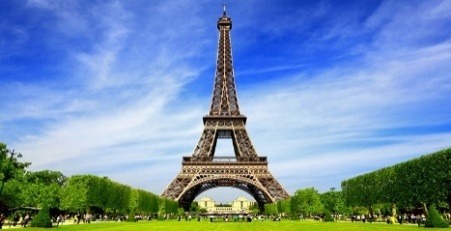 روز سوم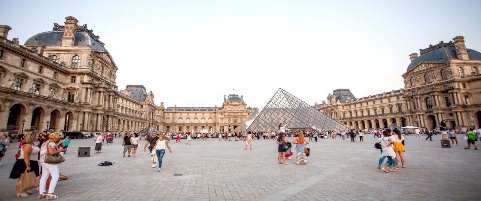 روز چهارم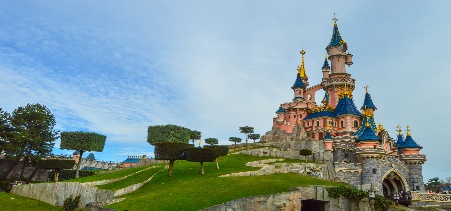 روز پنجم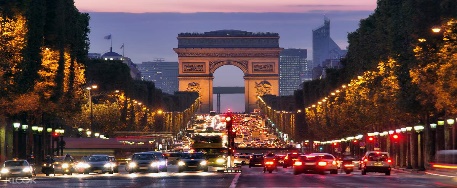 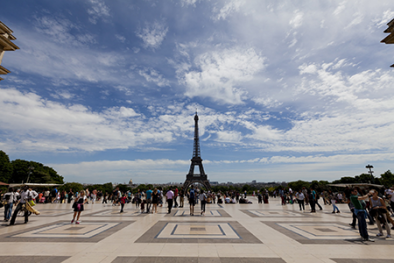 روز ششم روز هفتم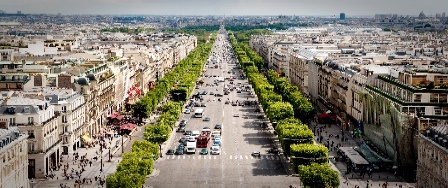 روز هشتم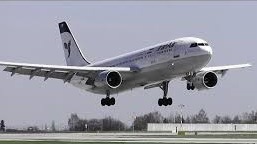 